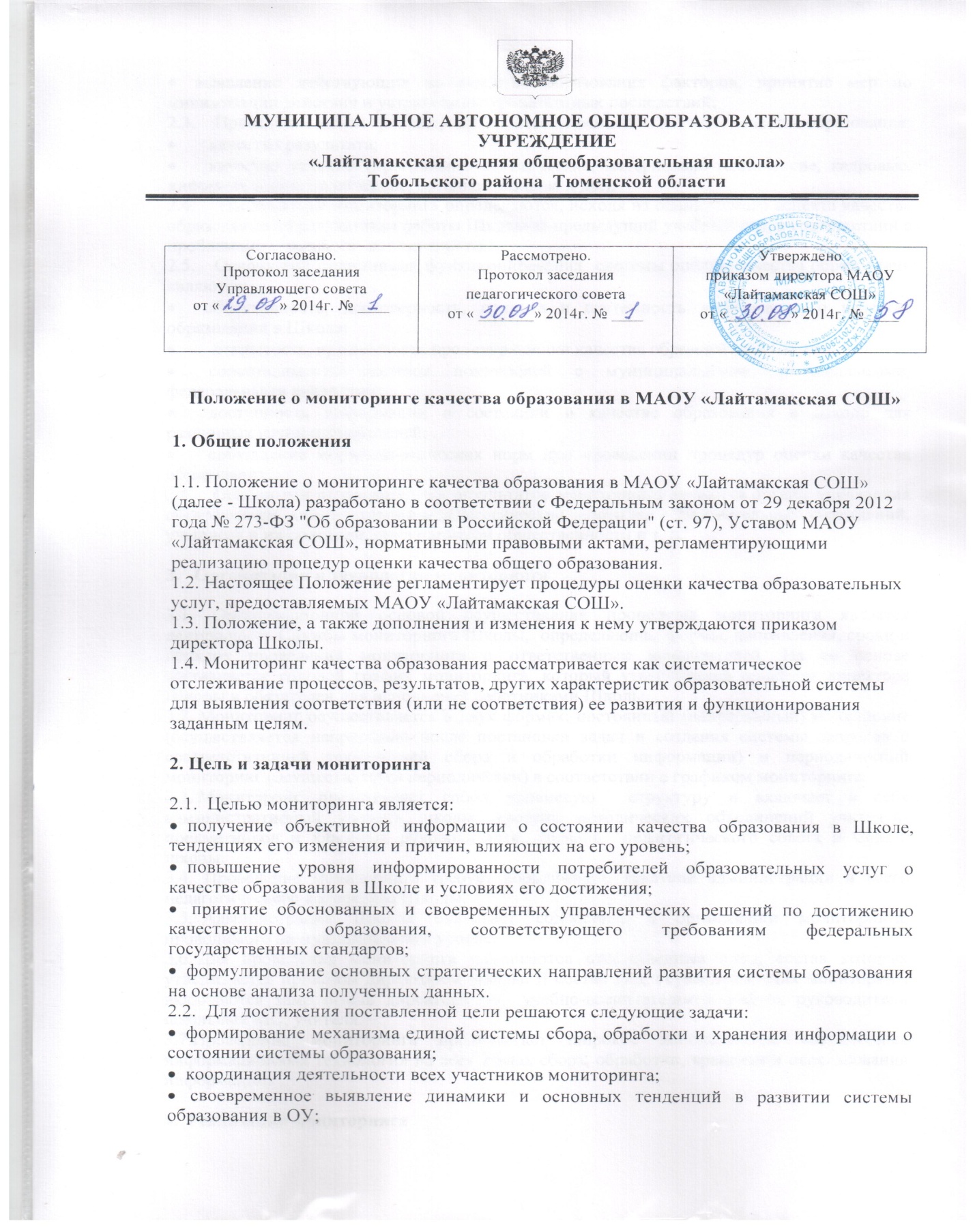     выявление действующих на качество образования факторов, принятие мер по минимизации действия и устранению отрицательных последствий; 2.3.    Проведение мониторинга ориентируется на основные аспекты качества образования:        качество результата;      качество условий (программно-методические, материально-технические, кадровые,     информационно-технические, организационные и др.).2.4.     Направления мониторинга определяются, исходя из оцениваемого аспекта качества образования по результатам работы Школы за предыдущий учебный год, в соответствии с проблемами и задачами на текущий год.2.5.    Основными принципами функционирования  системы оценки качества образования  являются:      объективность, достоверность, полнота и системность информации о качестве образования в Школе;        открытость, прозрачность процедур оценки качества образования в Школе;       сопоставимость системы показателей с муниципальными, региональными, федеральными аналогами;       доступность информации о состоянии и качестве образования в Школе для различных групп потребителей;       соблюдение морально-этических норм при проведении процедур оценки качества образования.2.6.    Основными пользователями результатов мониторинга являются органы управления образованием, администрация и педагогические работники образовательных учреждений, учащиеся и их родители, представители общественности и т. д.3.   Организация и технологии мониторинга3.1.    Организационной основой осуществления процедуры мониторинга является деятельность Службы мониторинга Школы,  определяющая формы, направления, сроки и порядок проведения мониторинга и ответственных исполнителей. На ее основе составляется годовой график мониторинга, который утверждается приказом директора Школы и обязателен для исполнения работниками Школы.3.2. Мониторинг осуществляется в двух формах: постоянный (непрерывный) мониторинг (осуществляется непрерывно после постановки задач и создания системы запросов с соответствующей технологией сбора и обработки информации) и периодический мониторинг (осуществляется периодически) в соответствии с графиком мониторинга.3.3. Мониторинг представляет собой уровневую  структуру и включает в себя административный уровень школы, уровень методических объединений учителей-предметников и классных руководителей, уровень  педагогического совета и Совета школы.3.4. Проведение мониторинга требует координации действий администрации и всего педагогического коллектива Школы.3.5.  Администрация Школы оказывает содействие в организации мониторинга, проводимого на муниципальном уровне.3.6. Для проведения мониторинга назначаются ответственные лица, состав которых утверждается приказом директором школы. В состав лиц, осуществляющих мониторинг, включаются заместитель директора по  учебно-воспитательной работе, руководители школьных МО, учителя.3.7.Проведение мониторинга предполагает широкое использование современных информационных технологий на всех этапах сбора, обработки, хранения и использования информации. 4.  Реализация мониторинга4.1. Реализация мониторинга предполагает последовательность следующих действий:    определение и обоснование объекта мониторинга;    сбор данных, используемых для мониторинга;    структурирование баз данных, обеспечивающих хранение и оперативное использование информации;   обработка полученных данных в ходе мониторинга;    анализ и интерпретация полученных данных в ходе мониторинга;    подготовка документов по итогам анализа полученных данных;    распространение результатов мониторинга среди пользователей мониторинга. 4.2. Общими требованиями к инструментарию мониторинга являются валидность, надежность, удобство использования, доступность для различных уровней управления, стандартизированность и апробированность.4.3.Процедура измерения, используемая в рамках мониторинга, направлена на установление качественных и количественных характеристик.4.4. Основными инструментами, позволяющими дать качественную оценку системе образования, являются анализ изменений характеристик во времени (динамический анализ) и сравнение одних характеристик с аналогичными в рамках образовательной системы (сопоставительный анализ).4.5.При оценке качества образования в Школе основными методами установления фактических значений показателей являются экспертиза и измерение.Экспертиза — всестороннее изучение состояния образовательных процессов, условий и результатов образовательной деятельности.Измерение — оценка уровня образовательных достижений с помощью контрольных измерительных материалов (традиционных контрольных работ, тестов, анкет и др.), имеющих стандартизированную форму и содержание которых соответствует реализуемым в школе образовательным программам. 5.  Методы проведения мониторинга:  наблюдение,  беседа,  опрос,  анкетирование,   экспертное оценивание,   тестирование,  проведение контрольных и других квалификационных работ,  хронометрирование,  посещение уроков,  изучение документации, учебно-методических разработок и т.п.,  сбор информации, её статистическая обработка. 6.  Основные направления  и объекты мониторинга качества образования:6.1. Достижение качества результата рассматривается как одно из  основных  аспектов качества образования.6.2. Основными направлениями мониторинга являются:   комплексная (внутренняя и внешняя) оценка предметных и метапредметных достижений, личностных результатов обучающихся, осваивающих федеральные государственные образовательные стандарты начального общего и основного общего образования;  уровень сформированности качеств, предусмотренных моделью выпускника каждого уровня образования в соответствии с Основной образовательной программой школы;  мониторинг качества образования в переводных классах на основании полугодовой и годовой промежуточной аттестации;  мониторинг качества образования на основе государственной (итоговой) аттестации выпускников 9 класса (ОГЭ);   мониторинг качества образования на основе государственной (итоговой) аттестации выпускников 11 классов (ЕГЭ);   мониторинг и диагностика учебных достижений обучающихся по завершении первого, второго и третьего уровней общего образования по каждому учебному предмету и по завершении учебного года (в рамках стартового, рубежного и итогового контроля);   мониторинг состояния здоровья обучающихся, динамики в доле детей, активно занимающихся спортом;  мониторинг уровня и качества воспитания, обеспечиваемого в Школе.6.3. Система базовых мониторинговых исследований учебных достижений учащихся  предусматривает:6.3.1.Стартовый контроль. Осуществляется учителями – предметниками в течение двух первых недель учебного года с целью определения уровня «остаточных» знаний обучающихся.6.3.2. Текущий контроль. Осуществляется учителями – предметниками в течение каждой учебной четверти с целью определения уровня усвоения обучающимися учебного материала.6.3.3. Рубежный контроль по итогам каждой четверти, полугодий. Осуществляется администрацией школы.6.3.4. Итоговый контроль. Осуществляется в конце учебного года в 9 и 11 классах – государственная (итоговая) аттестация, в 2 – 11 классах – в соответствии со школьным Положением о годовой промежуточной аттестации.6.4.  Обязательными объектами мониторинга, обеспечивающими полноту оценки качества образовательных результатов, являются вовлечённость и качество участия учащихся в олимпиадах, смотрах, конкурсах, соревнованиях различных уровней, а также степень удовлетворённости качеством образования всех групп потребителей данной услуги.6.5. Качество результата образовательной деятельности определяется и качеством условий ее реализации.6.6. Объектами мониторинга условий образовательного процесса выступают:6.6.1.  качество и полнота реализации основных и дополнительных образовательных программ;6.6.2.  качество учебных занятий, внеурочной деятельности и внеклассной работы; 6.6.3.     профессиональная компетентность педагогов, включающая следующие аспекты:   доля педагогов, имеющих высшую и первую квалификационные категории;    количество педагогов, занимающихся  инновационной работой;    систематичность прохождения курсов повышения квалификации педагогами школы;   количество педагогов, участвующих в работах педагогических конференций  различного уровня, количество методических разработок и публикаций;    количество  педагогов, использующих современные педагогические методики и технологии;  образовательные достижения обучающихся (успевающие на “4” и “5”, отличники, медалисты,  победители олимпиад,  конкурсов, смотров, фестивалей);  личные достижения в профессиональных конкурсах разных уровней.6.6.4.    Качество процессов:Образовательных:         - учебно – развивающего         - воспитательного         - контрольно – измерительного    - диагностического     - коррекционно – профилактического Проектно – методических:            - проектно – планировочного      - научно – исследовательского      - консультационно – просветительского      - контрольно – измерительного,       - аналитического;Административных:             - организационного,      - регламентирующего,      - контрольно – измерительного,            - аналитического.6.6.5.Уровень учебно-методического обеспечения процесса  школьного образования и материально – технического обеспечения учебного процесса.6.7. По итогам анализа полученных данных мониторинга готовятся соответствующие документы (отчеты, справки, доклады), которые доводятся до сведения педагогического коллектива Школы, обучающихся и их  родителей (законных представителей).6.8. Итоговый комплексный анализ результатов эффективности работы коллектива осуществляется ежегодно в рамках процедуры самообследования Школы, проводимой в соответствии с Положением о порядке проведения и критериях самообследования МАОУ «Лайтамакская СОШ»6.9.Результаты мониторинга являются основанием для принятия административных решений на уровне Школы.